下記の必要事項をご記入の上、FAXでお申し込みください。なお、電話・メールでも受け付けておりますので、必要事項をお知らせください。【申込日：　　月　　日】FAX：082-545-3838合人社ウェンディひと・まちプラザ（広島市まちづくり市民交流プラザ）　宛※ お申し込みの際にお寄せいただいた個人情報は、事業運営の目的以外には使用いたしません。※ FAX・メールでお申し込みをされ、5日以内に返信がない場合には、電話でご確認をお願いいたします。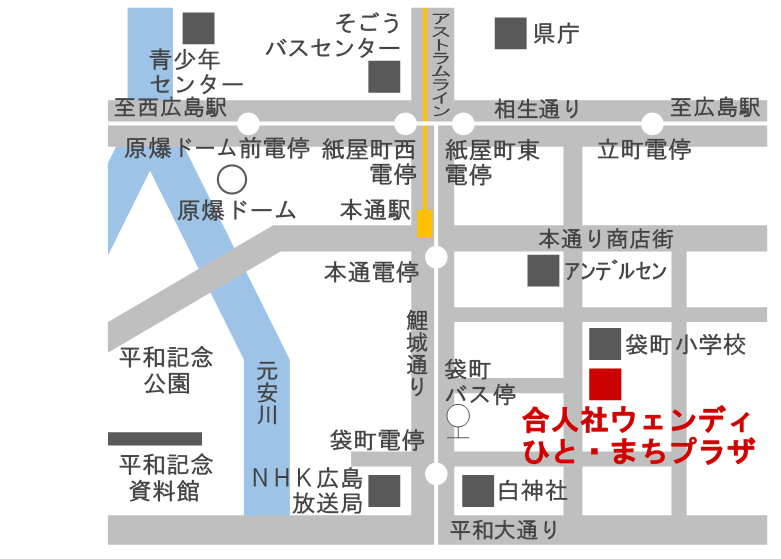 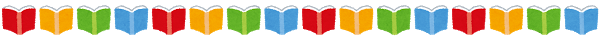 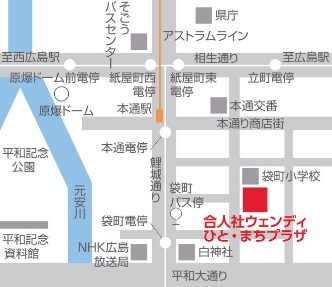 ・お名前　　　　　　　　　　　　　　　　・ふりがな・ご住所　　〒    -  ・電話番号　　　　　　　　　　　　　　　・FAX番号・メールアドレス・過去の活動実績等（学生の方は、学校名の記入をお願いします。）□にチェックを入れてください。参加希望日　□19日（土）　□20日（日）　　 □両日時間帯　□1日中OK　　□10時～13時　　□13時～16時